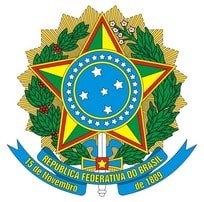 Ministério da EducaçãoSecretaria de Educação Proﬁssional e Tecnológica Instituto Federal de Educação, Ciência e Tecnologia BaianoEdital Nº. 101, de 06 de junho de 2024ANEXO III AUTODECLARAÇÃO ÉTNICO-RACIALEu,	, Inscrito sob CPF nº	,portador(a) do RG nº	, inscrito(a) no processo seletivo para ingresso no curso de Especialização em Educação Cientiﬁca e Cidadania do Instituto Federal de Educação, Ciência e Tecnologia Baiano, declaro que sou (    ) preto(a) ou (     ) pardo(a) ou ( ) indígena.                   Local e dataAssinatura do(a) Candidato(a)